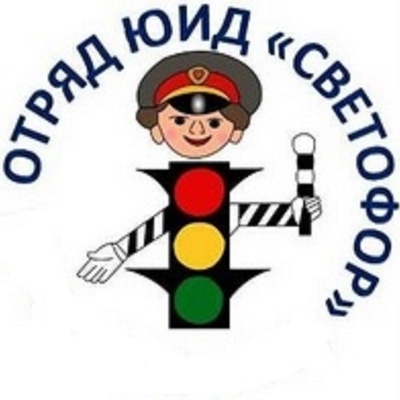 Отряд ЮИД «Светофор» на базе Крыловской школы действует с 2007 года. Организатором отряда была Луковская Галина Ивановна, сейчас руководит отрядом – Налесникова Галина НиколаеевнаОсновной отряд ЮИД «Весёлый светофорчик»1. Налесникова Диана2. Клименко Даниил3. Игнатов Иван4. Кристофоренко Светлана5. Щербаков Николай6. Щербаков Руслан7. Никитенко Никита8. Рубченко Татьяна9. Постникова Ульяна10. Гавриленко ЗахарРезервный отряд ЮИД « Перекрёсток»1. Дадонов Артём2. Коваленко Максим3. Пиркин Савелий4. Комоза Майя5. Никитенко Матвей6.Чекунаева ЕвгенияНаш девиз:Законы улиц соблюдай всегда,Тогда не случится с тобою беда!Речёвка:ЮИД -это игра,ЮИД -эторабота,ЮИД - это всегдао будущем забота!Основные направления работы отряда:Активная пропаганда правил дорожного движения среди детей и взрослых;Предупреждение нарушений правил дорожного движения»;Участие в акциях, конкурсах, флешмобах;Творческая мастерская                  Клятва  ЮИДовцев:     Я, Ф.И., вступая в члены юных инспекторов движения клянусь:Быть достойным членом ЮИД;Непримиримо относиться к нарушителям правил дорожного движения;Всегда приходить на помощь, тому, кому трудно;Хорошо знать и выполнять правила дорожного движения, пропагандировать их среди ребят;Для выполнения возложенных на меня обязанностей постоянно совершенствовать:Свои знания, вырабатывать, закалять волю;Активно участвовать в работе отряда ЮИД. 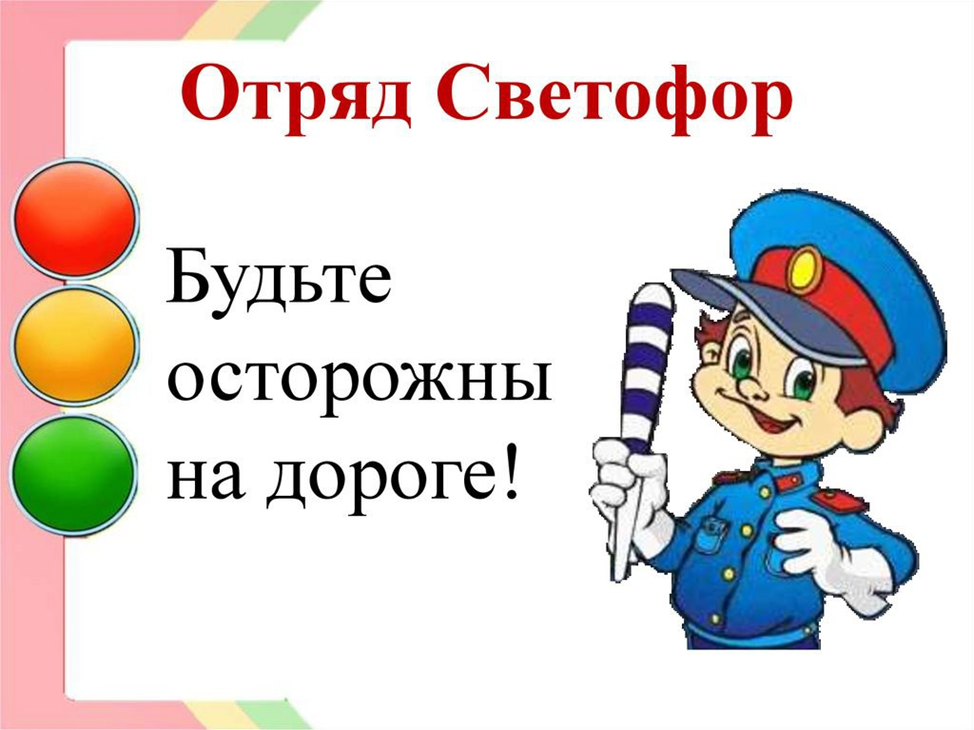 